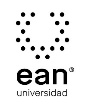 FICHA TÉCNICA DE CONSTRUCCIÓN DEL ÍTEMFICHA TÉCNICA DE CONSTRUCCIÓN DEL ÍTEMNo. Ítem: 1No. Ítem: 1No. Ítem: 1DATOS DEL ÍTEMDATOS DEL ÍTEMDATOS DEL AUTORPrograma académico: Maestría en Administración de Empresas MBAPrograma académico: Maestría en Administración de Empresas MBAPrueba: Simulación y Toma de Decisiones GerencialesPrueba: Simulación y Toma de Decisiones GerencialesPrueba: Simulación y Toma de Decisiones GerencialesPrueba: Simulación y Toma de Decisiones GerencialesPrueba: Simulación y Toma de Decisiones GerencialesPrueba: Simulación y Toma de Decisiones GerencialesÍTEM: COMPETENCIA ESPECÍFICA, CONTEXTO, ENUNCIADO Y OPCIONES DE RESPUESTAÍTEM: COMPETENCIA ESPECÍFICA, CONTEXTO, ENUNCIADO Y OPCIONES DE RESPUESTAÍTEM: COMPETENCIA ESPECÍFICA, CONTEXTO, ENUNCIADO Y OPCIONES DE RESPUESTACompetencia específica señalada en el syllabus, que evalúa este ítem:Identifica de manera contextualizada la información general del entorno simulado, y configura elementos sólidos para el mejoramiento organizacional.Competencia específica señalada en el syllabus, que evalúa este ítem:Identifica de manera contextualizada la información general del entorno simulado, y configura elementos sólidos para el mejoramiento organizacional.Competencia específica señalada en el syllabus, que evalúa este ítem:Identifica de manera contextualizada la información general del entorno simulado, y configura elementos sólidos para el mejoramiento organizacional.CONTEXTO - Caso - situación problémica:Al final del trimestre, el informe de ventas de la gerencia a su cargo, evidenció un crecimiento entre el 8% y el 15% en todos los mercados. En línea con informaciones previas, las cifras de crecimiento se están estabilizando.Aprovechando estos buenos resultados, la empresa ha decidido participar en una ronda de negocios en busca de posibles inversores y usted ha sido seleccionado para llevar a cabo la presentación respectiva.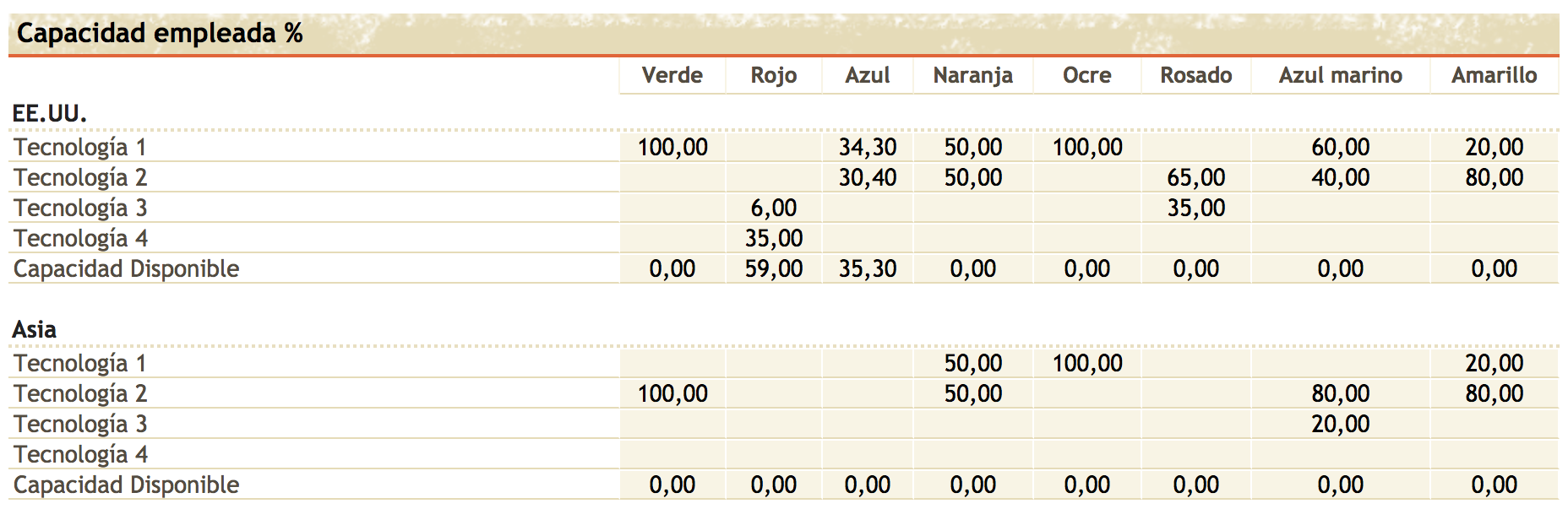 Simulador CESIM (2018). Informes de simulación. Recuperado de https://sim.cesim.com/CONTEXTO - Caso - situación problémica:Al final del trimestre, el informe de ventas de la gerencia a su cargo, evidenció un crecimiento entre el 8% y el 15% en todos los mercados. En línea con informaciones previas, las cifras de crecimiento se están estabilizando.Aprovechando estos buenos resultados, la empresa ha decidido participar en una ronda de negocios en busca de posibles inversores y usted ha sido seleccionado para llevar a cabo la presentación respectiva.Simulador CESIM (2018). Informes de simulación. Recuperado de https://sim.cesim.com/CONTEXTO - Caso - situación problémica:Al final del trimestre, el informe de ventas de la gerencia a su cargo, evidenció un crecimiento entre el 8% y el 15% en todos los mercados. En línea con informaciones previas, las cifras de crecimiento se están estabilizando.Aprovechando estos buenos resultados, la empresa ha decidido participar en una ronda de negocios en busca de posibles inversores y usted ha sido seleccionado para llevar a cabo la presentación respectiva.Simulador CESIM (2018). Informes de simulación. Recuperado de https://sim.cesim.com/ENUNCIADO:Durante su presentación en una de las reuniones con posibles inversionistas, uno de los asistentes que no conoce nada acerca de la empresa le ha formulado la siguiente pregunta: ¿Por qué las filiales Rojo y Azul aparecen con una capacidad disponible diferente a la del resto de filiales? Ante esta pregunta, su respuesta debe ser:ENUNCIADO:Durante su presentación en una de las reuniones con posibles inversionistas, uno de los asistentes que no conoce nada acerca de la empresa le ha formulado la siguiente pregunta: ¿Por qué las filiales Rojo y Azul aparecen con una capacidad disponible diferente a la del resto de filiales? Ante esta pregunta, su respuesta debe ser:ENUNCIADO:Durante su presentación en una de las reuniones con posibles inversionistas, uno de los asistentes que no conoce nada acerca de la empresa le ha formulado la siguiente pregunta: ¿Por qué las filiales Rojo y Azul aparecen con una capacidad disponible diferente a la del resto de filiales? Ante esta pregunta, su respuesta debe ser:Opciones de respuesta
a. Estas filiales no se encuentran a su capacidad máxima debido a problemas en el circuito de producción.b. Ambas filiales son las unidades de producción más grandes y exceden en la cifra registrada la capacidad de las demás.c. En ambas filiales se calcula la expectativa de crecimiento a futuro derivada de las posibles inversiones que se realizarán.d. Esta capacidad disponible se refiere al porcentaje de inversión que se podrá recibir en la actual ronda de negocios.Opciones de respuesta
a. Estas filiales no se encuentran a su capacidad máxima debido a problemas en el circuito de producción.b. Ambas filiales son las unidades de producción más grandes y exceden en la cifra registrada la capacidad de las demás.c. En ambas filiales se calcula la expectativa de crecimiento a futuro derivada de las posibles inversiones que se realizarán.d. Esta capacidad disponible se refiere al porcentaje de inversión que se podrá recibir en la actual ronda de negocios.Opciones de respuesta
a. Estas filiales no se encuentran a su capacidad máxima debido a problemas en el circuito de producción.b. Ambas filiales son las unidades de producción más grandes y exceden en la cifra registrada la capacidad de las demás.c. En ambas filiales se calcula la expectativa de crecimiento a futuro derivada de las posibles inversiones que se realizarán.d. Esta capacidad disponible se refiere al porcentaje de inversión que se podrá recibir en la actual ronda de negocios.Opciones de respuesta
a. Estas filiales no se encuentran a su capacidad máxima debido a problemas en el circuito de producción.b. Ambas filiales son las unidades de producción más grandes y exceden en la cifra registrada la capacidad de las demás.c. En ambas filiales se calcula la expectativa de crecimiento a futuro derivada de las posibles inversiones que se realizarán.d. Esta capacidad disponible se refiere al porcentaje de inversión que se podrá recibir en la actual ronda de negocios.Opciones de respuesta
a. Estas filiales no se encuentran a su capacidad máxima debido a problemas en el circuito de producción.b. Ambas filiales son las unidades de producción más grandes y exceden en la cifra registrada la capacidad de las demás.c. En ambas filiales se calcula la expectativa de crecimiento a futuro derivada de las posibles inversiones que se realizarán.d. Esta capacidad disponible se refiere al porcentaje de inversión que se podrá recibir en la actual ronda de negocios.Opciones de respuesta
a. Estas filiales no se encuentran a su capacidad máxima debido a problemas en el circuito de producción.b. Ambas filiales son las unidades de producción más grandes y exceden en la cifra registrada la capacidad de las demás.c. En ambas filiales se calcula la expectativa de crecimiento a futuro derivada de las posibles inversiones que se realizarán.d. Esta capacidad disponible se refiere al porcentaje de inversión que se podrá recibir en la actual ronda de negocios.Opciones de respuesta
a. Estas filiales no se encuentran a su capacidad máxima debido a problemas en el circuito de producción.b. Ambas filiales son las unidades de producción más grandes y exceden en la cifra registrada la capacidad de las demás.c. En ambas filiales se calcula la expectativa de crecimiento a futuro derivada de las posibles inversiones que se realizarán.d. Esta capacidad disponible se refiere al porcentaje de inversión que se podrá recibir en la actual ronda de negocios.Opciones de respuesta
a. Estas filiales no se encuentran a su capacidad máxima debido a problemas en el circuito de producción.b. Ambas filiales son las unidades de producción más grandes y exceden en la cifra registrada la capacidad de las demás.c. En ambas filiales se calcula la expectativa de crecimiento a futuro derivada de las posibles inversiones que se realizarán.d. Esta capacidad disponible se refiere al porcentaje de inversión que se podrá recibir en la actual ronda de negocios.Opciones de respuesta
a. Estas filiales no se encuentran a su capacidad máxima debido a problemas en el circuito de producción.b. Ambas filiales son las unidades de producción más grandes y exceden en la cifra registrada la capacidad de las demás.c. En ambas filiales se calcula la expectativa de crecimiento a futuro derivada de las posibles inversiones que se realizarán.d. Esta capacidad disponible se refiere al porcentaje de inversión que se podrá recibir en la actual ronda de negocios.JUSTIFICACIÓN DE OPCIONES DE RESPUESTAJUSTIFICACIÓN DE OPCIONES DE RESPUESTAJUSTIFICACIÓN DE OPCIONES DE RESPUESTAPor qué NO es b: porque está opción hace referencia a la capacidad instalada, entendida como la capacidad máxima del sistema de producción, aunque de ser así tendría una inconsistencia conceptual al no considerar la reducción de la producción derivada de las necesidades de mantenimiento.Por qué NO es b: porque está opción hace referencia a la capacidad instalada, entendida como la capacidad máxima del sistema de producción, aunque de ser así tendría una inconsistencia conceptual al no considerar la reducción de la producción derivada de las necesidades de mantenimiento.Por qué NO es b: porque está opción hace referencia a la capacidad instalada, entendida como la capacidad máxima del sistema de producción, aunque de ser así tendría una inconsistencia conceptual al no considerar la reducción de la producción derivada de las necesidades de mantenimiento.Por qué NO es c: porque se está haciendo referencia a la capacidad máxima de un sistema de producción (capacidad teórica), aunque sería un cálculo erróneo ya que no se basa en proyecciones sino en la disponibilidad real e inmediata de máquinas, instalaciones y equipos.Por qué NO es c: porque se está haciendo referencia a la capacidad máxima de un sistema de producción (capacidad teórica), aunque sería un cálculo erróneo ya que no se basa en proyecciones sino en la disponibilidad real e inmediata de máquinas, instalaciones y equipos.Por qué NO es c: porque se está haciendo referencia a la capacidad máxima de un sistema de producción (capacidad teórica), aunque sería un cálculo erróneo ya que no se basa en proyecciones sino en la disponibilidad real e inmediata de máquinas, instalaciones y equipos.Por qué NO es d: porque se alude a la capacidad que debe disponer un sistema de producción (capacidad necesaria), en la medida que, teniendo en cuenta las condiciones del mercado, las especificidades del proceso productivo y la capacidad instalada. No obstante, esta categoría no integra ninguna alusión a la meta de inversión a capturar.Por qué NO es d: porque se alude a la capacidad que debe disponer un sistema de producción (capacidad necesaria), en la medida que, teniendo en cuenta las condiciones del mercado, las especificidades del proceso productivo y la capacidad instalada. No obstante, esta categoría no integra ninguna alusión a la meta de inversión a capturar.Por qué NO es d: porque se alude a la capacidad que debe disponer un sistema de producción (capacidad necesaria), en la medida que, teniendo en cuenta las condiciones del mercado, las especificidades del proceso productivo y la capacidad instalada. No obstante, esta categoría no integra ninguna alusión a la meta de inversión a capturar.CLAVE Y JUSTIFICACIÓN.La clave es a porque hace referencia a la reducción de la capacidad instalada debido a situaciones que afectan el 100% de productividad.CLAVE Y JUSTIFICACIÓN.La clave es a porque hace referencia a la reducción de la capacidad instalada debido a situaciones que afectan el 100% de productividad.CLAVE Y JUSTIFICACIÓN.La clave es a porque hace referencia a la reducción de la capacidad instalada debido a situaciones que afectan el 100% de productividad.ESPECIFICACIONES DE DISEÑO: DIBUJOS, ECUACIONES Y / O GRÁFICOS:ESPECIFICACIONES DE DISEÑO: DIBUJOS, ECUACIONES Y / O GRÁFICOS:ESPECIFICACIONES DE DISEÑO: DIBUJOS, ECUACIONES Y / O GRÁFICOS: